Corentin MENOUPrésident                         Rennes, le .....ATTESTATIONJe soussigné Jean-Yves PRIGENT, entraineur de la section sportive universitaire de canoë-kayak, atteste : que ...... est bien membre de la Section Universitaire du Comité Régional Bretagne de Canoë Kayak pour la saison 2023 - 2024.qu’il s’entraine au minimum ... fois par semaine (entrainement bateau et préparation physique générale)Je certifie sur l’honneur l’exactitude de ces informations.Sportivement,	Jean Yves PRIGENT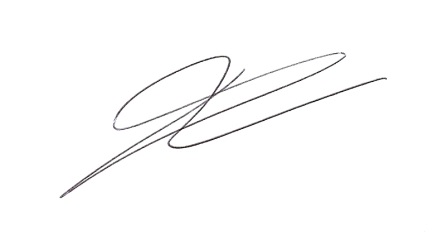 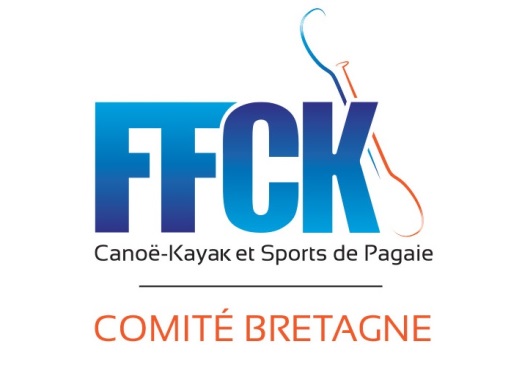 